PONGO Email: pongo.390003@2freemail.com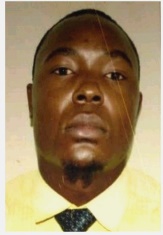 Personal statementAn analytical and time bound Human Resources Manager and Sales Executive professional whose thorough and precise approach to projects has yielded tangible results. Notable achievements with my current employer include the reduction of staff turnover by 30% from 2016-2018.Key Skills Interpersonal, Numerical and Technical Human Resources and Administration skillsProven understanding of  HRM systemsProject Management and high problem solving acumenUnderstanding of cross-cultural issues and business ethics Personal InformationNationality:                :ZimbabweanGender	 	  :Male		           Marital Status	  :SingleDriver’s License        :Clean Class 2Location:                    :El Satwa, DubaiEmployment HistoryPosition   : Human Resources Manager (January 2019 to April 2019)Company: Careerplus Recruitment AssociatesDuties and ResponsibilitiesMaintenance and analytics of the Audit Office Staff establishmentPlanning and coordination of Human Resources Development and training plans and activity needs for the year.Supervising the coordination of job interviews for junior gradesMonitoring the Minutes Secretary for Management Meetings as well as preparing a record of proceedings for senior management interviews, disciplinary hearings and all investigationsPreparation and Submission of monthly reports to the Human Resources Manager, the Directors and the Top Management.Maintenance and analytics of the Audit Office Staff establishmentPlanning and coordination of Human Resources Development and training plans and activity needs for the yearLeave Management and Maintenance of Organisational Records and Staff Personal FilesRecruitment and Selection coordinationPerformance Management and Appraisal supervisionPosition   : Senior Human Resources Officer (January 2015 to December 2018)Company: Office of the Auditor-General, Zimbabwe (OAG)Duties and ResponsibilitiesMaintenance and analytics of the Audit Office Staff establishmentPlanning and coordination of Human Resources Development and training plans and activity needs for the year.Coordination of job interviews for junior gradesMinutes Secretary for Management Meetings as well as preparing a record of proceedings for senior management interviews, disciplinary hearings and all investigationsPreparation and Submission of monthly reports to the Human Resources Manager, the Directors and the Top Management.Leave Management and Maintenance of Organisational Records and Staff Personal FilesRecruitment and Selection coordinationPerformance Management and Appraisal supervisionAchievement:Designed the Audit Office Employee Database in close collaboration with the Human Resources team which led to easy access to employee data and tracking their movements within the organogram.Position   : HR and Administration Assistant (February 2012-November 2014)Company: Office of the Auditor-General Duties and responsibilities: Recruitment and Selection supportAdministering organisational and clerical support tasks. Preparing and organising filesResponsible for handling front office reception and administration duties Managing and distributing information within an office i.e. answering phones, taking memos and maintaining files. Sending and receiving correspondence, as well as greeting clients and customers.Achievement:Designed the preliminary departmental register in 2013Position   : Sales Executive (November 2010 – December 2011)Company: Regal GuardDuties and Responsibilities: Selling and marketing of retail products, goods and services to customers. Working with customers to find what they want, Creatimg solutions and ensure a smooth sales process. Finding new sales leads, through business directories, client referralsAcademic QualificationsBachelor of Science Degree in Human Resources ManagementGreat Zimbabwe University, (2016) Advanced Level (2009-2010) 2 A Level Passes ( 7 Points)Ordinary level     (2005-2008)6 O’ Level Passes including English Language, Science and Mathematics.